                  Kununurra Water Ski Club2021/2022 Membership ApplicationName:                                                                                                              Phone:                                             Email:                                                                                                                                                                        Boat Registration Number:                                                     Occupation:_________________________(Personal Boat Insurance and Water-Skiers Insurance is required as part of the Membership Policy)MEMBERSHIP FEES
Please tick which membership you wish to purchaseNEW Membership (Below price includes $50 Key Deposit)	Renewal (Key deposit already paid)  Single Membership $120.00       	¨			Single Membership $70.00	        ¨  Family Membership $150.00	¨			Family Membership $100.00	        ¨(2 x adults; unlimited children under 17)			(2 x adults; unlimited children under 17)No. of Adults:                   						No. of Adults:                   No. of Children:               						No. of Children:               Social Membership: $30.00		¨(NO key with social membership)KEY COLLECTION (Please circle)		PICK UP / POSTAGE		Key postage Fee: $5Postal Address ____________________________________________________________TOTAL PAYABLE:  $____________________PAYMENT METHOD (please circle):		DIRECT DEPOSIT / CASH / EFT		DIRECT DEPOSIT DETAILS                                                                   	BSB: 086 787	ACC No: 50 834 9078	ACC NAME: KNX Water Ski Club	     REF: ‘SURNAME’	Please email proof of payment and completed membership form to membership@kununurrawaterski.com.auOnce application and proof of payment have been received you will be notified how to collect your key.Please tick to confirm: ¨ You understand the Kununurra Water Ski Club is a leased facility. You will ensure that the club is left clean,      and no damages occur whilst in your presence.  ¨ You have received a copy of the Members Information Sheet.¨ You have read and agree to abide by the terms and conditions as set out by the Kununurra Water Ski Club.¨ You have read and understand the waiver form attached and signed the form on behalf of yourself and your family.¨ You are aware that your email address and phone number will be shared with the club’s governing affiliation WAWA ¨ You are aware replacement/lost keys will incur a $50 replacement fee¨ NO DOGS ARE ALLOWED AT THE SKI CLUB AT ANYTIME. MEMBERSHIP WILL NOT BE RENEWED THE FOLLOWING       YEAR IF FOUND WITH DOGS ON THE PREMISES. Signature:                                                                                                             	Date:                                       PLEASE NOTE – IT IS YOUR RESPONSIBILITY TO ENSURE BOAT DRIVERS HAVE A CURRENT RECREATIONAL SKIPPERS TICKETMEMBERS INFORMATION SHEET – PLEASE KEEPAs a full member of the Kununurra Water Ski Club you receive a key allowing you access to the grounds and BBQ facilities; along with access to the sea container comprising of ski, wakeboard and knee boarding equipment. You also receive discounted exclusive venue hire, discounted food and beverages at club events, discount entry/access to club events and notifications about club events, social functions, and regular communication.As a social member of the Kununurra Water Ski Club you do not receive a key, however, you receive discounted food and beverage at all club events and discounted entry/access to club events. You will also receive up to date notifications about club events, social functions, and regular communication.Regulations for Kununurra Water Ski Club Members:All members to read Department of Transport – Boating Guide Kununurra advising that on Lake Kununurra, reversed ski zone rules apply. Boats are to travel in a clockwise direction within ski area, reducing the impact of the setting sun/glare hazard in the designated ski drop off and ski take off zone. Please see sign located on beach.Swimmers are advised not to venture into the designated ski drop off and ski take off zone.No person shall travel on the bow of a boat whilst towing a skier.Skiers must wear correct safety equipment i.e., Approved safety vest/jacket PDF Type 2-3.All club equipment to be used by club members only and returned after use to sea container in clean and working condition. Please report any damaged equipment so it can be repaired or replaced.The club requests that NO GLASS BOTTLES are to be used within Ski Club grounds.Membership Fees go towards Ski Equipment and ground maintenance services and facilities.Full Members are entitled to discount venue hire, competition entry and training schoolsFriends and Family are allowed up to three visits – after that they are required to become members.Do not loan your key to other persons – Gate keys are for full members only!If any non-member vehicles follow your vehicle into the Ski Beach Area – please make them aware that the gate may be locked, as the area is reserved for use of ski club members.Venue Hire Rates:All Hires require a $1000.00 Cash Bond – Returnable after Inspection of Venue from CoordinatorMembers Non-Exclusive Hire (up to 80 people)			$200.00 (please note any hire over 80 people will be an exclusive venue hire)Members Exclusive Hire (80 or more people)			$400.00Non-Members exclusive Hire (no option for non-exclusive)	$600.00Business/Organisation Private Functions		                $600.00 (regardless of employee memberships)Community not for profit clubs private function hire 		$400.00 (or at the discretion of the committee)Community Clubs fundraising or clinics 	 			Free Hire (at the discretion of the committee)We ask you to please consider the clubs financial future and advise the club when hiring the venue on behalf of a business and not to hire the venue on behalf of a member. Members will be notified of any exclusive bookings via email 10 days prior to the hire and again 3 days prior to the hire via Facebook group messenger (please ensure you join the Kununurra Water Ski Club Members private group for updates. You can request to join the group via the link https://www.facebook.com/groups/2353036618280850/?ref=share). Please take note of the venue hire dates and times, as the grounds and facilities are reserved for the sole use of the hirer when the hire is exclusive.  Venue Hire can be booked by emailing the club at venuehire@kununurrawaterski.com.au To keep updated on news and events like our Facebook page – Kununurra Water Ski Club, Check out our website at www.kununurrawaterskiclub.com Join our exclusive Club Members Group https://www.facebook.com/groups/2353036618280850/?ref=share THIS IS YOUR CLUB – THANKYOU FOR YOU SUPPORTI………………………………………………………………………………………………………………………………………………………………………………………………………………………………….[insert all names on membership] of insert address]...................................................................................... hereby apply for membership of the KWSC.  In consideration of my application for membership being accepted I acknowledge and agree that:In this membership declaration:" KWSC " means the Kununurra Water Ski Club."Claim" means and includes any action, suit, proceeding, claim, demand, damage, cost or expense however arising including, but not limited to, negligence but does not include a claim against a Water Ski Organisation under any right expressly conferred by its constitution or regulation.  “Discipline” means a type of water activity recognised by KWSC from time to time and governed by rules determined by KWSC from time to time. “Division” means a committee of KWSC exercising delegated authority for the control of a Discipline.“Member State” means an independent entity recognised by KWSC to administer the sport of water skiing in its particular state."Water Sport Activities" means performing or participating in any capacity in any authorised or recognised activity hosted by the KWSC.  "Water Ski Organisation” means and includes the KWSC, where the context so permits, their respective directors, officers, members or agents.If my application for membership is accepted I will be a member of the KWSC.  I acknowledge my membership will be deemed to be accepted upon my participation in Water Sport Activities and I acknowledge that I will be bound by and agree to comply with the constitutions, regulations and policies of the Water Ski Organisations of which I become a member.  Warning:  Water Sport Activities can be inherently dangerous.  I acknowledge that I am exposed to certain risks during Water Sport Activities including but not limited to:I may be physically or mentally injured, impaired, maimed or killed;other participants may act dangerously or with lack of skill;conditions may be hazardous and may vary without warning or predictability;organisers, officials, watercourse owners/operators and any agents or representatives of any of them, in charge of an event may be obliged to make decisions under pressure of time and/or events;any policy of insurance of or in respect of my life or physical or mental health may be avoided;there may not be adequate facilities for treatment or transport of me if I suffer injury; andmy property may be damaged, lost or destroyed.I acknowledge that accidents can and often do happen which may result in me being injured or even killed, or my property being damaged.  I have voluntarily read and understood this warning and accept and assume the inherent risks in participating in the Water Sport Activities.Exclusion of Implied Terms: I acknowledge that where I am a consumer of recreational services, as defined by any relevant law, certain terms and rights usually implied into a contract for the supply of goods or services may be excluded.  I acknowledge that these implied terms and rights, and any liability of the KWSC flowing from them, are expressly excluded to the extent possible by law, by this membership declaration.  To the extent of any liability arising, the liability of the Water Ski Organisation will, at the discretion of the relevant Water Ski Organisation, be limited to the resupply of the services or payment of the cost of having the services supplied again. Release and Indemnity: In consideration of the KWSC accepting my application for membership I, to the extent permitted by law:release and will release the Water Ski Organisations from all Claims that I may have or may have had but for this release arising from or in connection with my membership and/or participation in any Water Sport Activities; andindemnify and will keep indemnified the Water Ski Organisations in respect of any Claim by any person arising as a result of or in connection with my membership and/or participation in any Water Sport Activities.Fitness to Participate: I declare that I am medically and physically fit and able to participate in the Water Sport Activities.  I understand and accept that the Water Ski Organisations will continue to rely upon this declaration as evidence of my fitness and ability to participate.Medical Treatment: I consent to receiving any medical treatment that a Water Ski Organisation reasonably considers necessary or desirable for me during my participation in Water Sport Activities.  I also agree to reimburse the relevant Water Sport Organisation for any costs or expenses incurred in providing me with medical treatment.  Right to Use Image: I acknowledge and consent to photographs and electronic images being taken of me during my participation in any Water Sport Activities.  I acknowledge and agree that such photographs and electronic images are owned by the KWSC and that they may use the photographs for promotional or other purposes without my further consent being necessary.  Further, I consent to KWSC using my name, image, likeness and also my performance in the Water Sport Activities, at any time, by any form of media, to promote the Water Sport Activities.Severance: If any provision of this membership declaration is invalid or unenforceable in any jurisdiction, the phrase or clause is to be read down for the purpose of that jurisdiction, if possible, so as to be valid and enforceable.  If the phrase or clause cannot be so read down, it will be severed to the extent of the invalidity or unenforceability.  Such severance does not affect the remaining provisions of this membership declaration or affect the validity or enforceability of it in any other jurisdiction.I have provided the information required and signed this membership declaration. I acknowledge that this membership declaration cannot be amended.  If I do amend it my application will be null and void.  It cannot be accepted by the KWSC.I understand that each state and Territory may have specific rules applying to waterways and water skiing that must be adhered to at all times. I will adhere to the KWSC rules and regulations at all times.I have read, understood, acknowledge, and agree to the above terms including the warning, exclusion of implied terms, release and indemnity. Where the applicant is under 18 years of age this declaration must also be signed by the applicant’s parent or legal guardian (please also sign below if you have children under age 18 on your family membership)I,	 am the parent or guardian of the applicant.  I authorise and consent to the applicant undertaking the Water Sport Activities.  In consideration of the applicant's membership of the KWSC and the nominated Member State and Division being accepted, I expressly agree to be responsible for the applicant’s behaviour and agree to accept in my capacity as parent or guardian, the terms set out in this membership declaration, including the provision by me of a release and indemnity in the terms set out above.  In addition, I agree to be bound by and to comply with the KWSC’s constitution and any regulations and policies made under it. 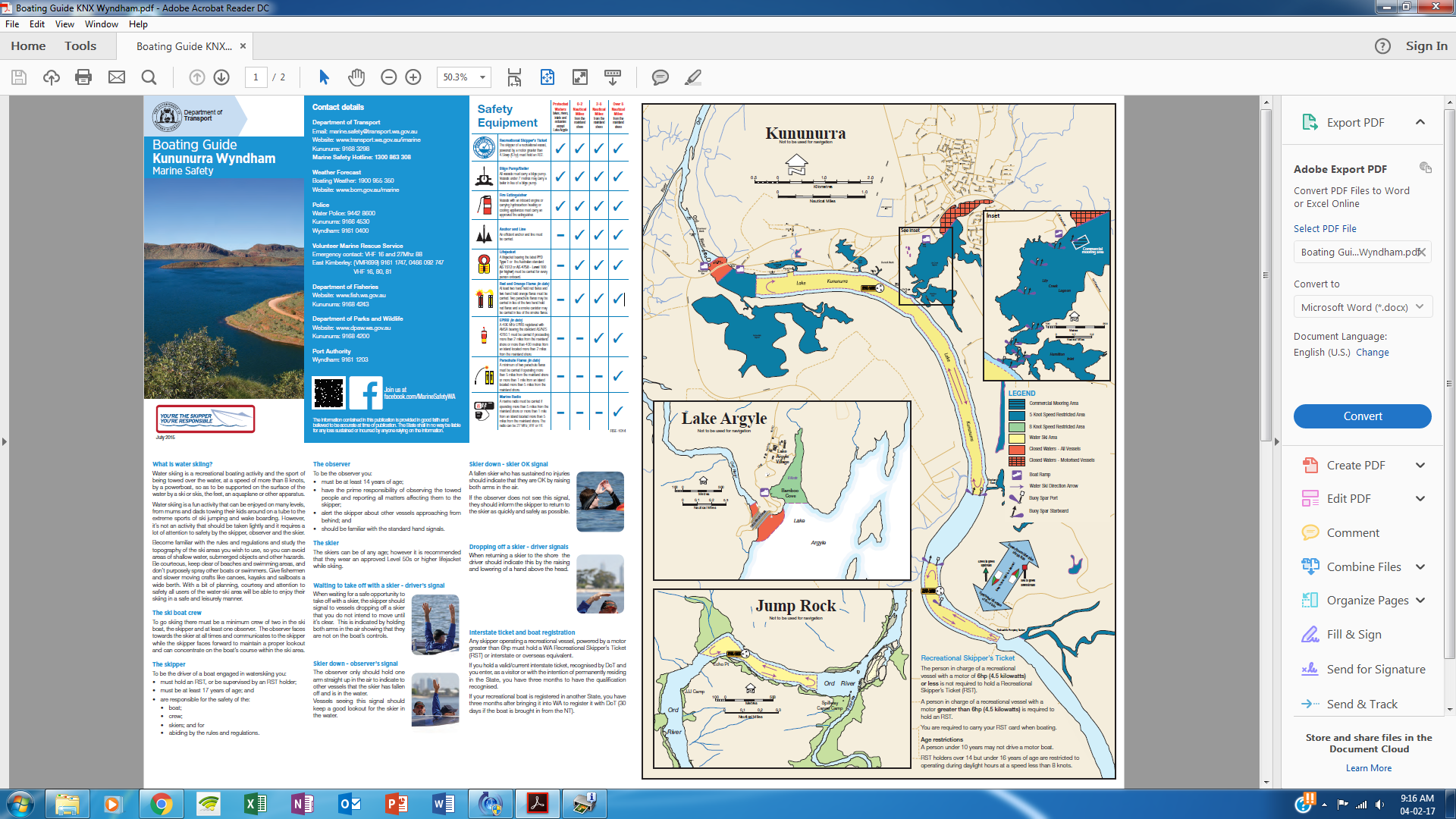 Signed: 	Date: 	Name: 	Parent’s signature: 	Date: 	Parent’s name: 	………….. 